Overzicht nevenfuncties werkgroep gemetastaseerd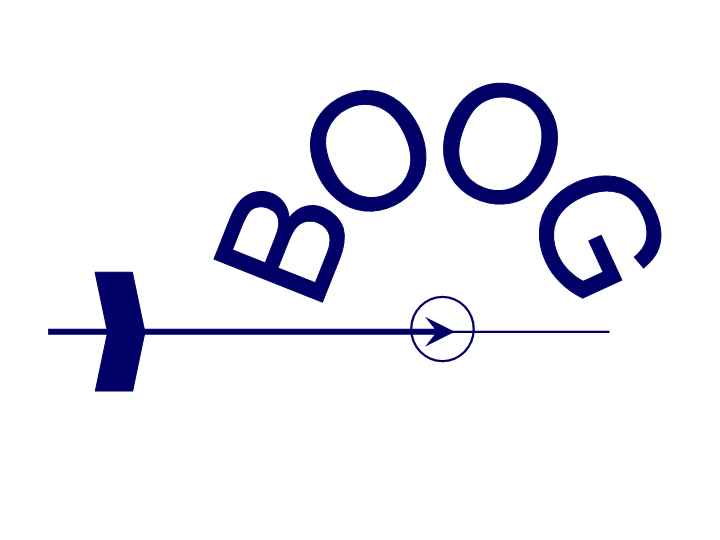 OrganisatieFunctieStartdatumBezoldigd ja/nee?Dr. J. TolCommissie BOMlid2021OnkostenDr. R.M. BijlsmaDr. R.M. BijlsmaDr. R.M. BijlsmaDr. R.M. BijlsmaNational AYA ‘Jong en Kanker’ PlatformBestuurslid2017neeNational AYA ‘Jong en Kanker’ PlatformLid Dagelijks bestuur2019neeAdviesraad trastuzumab deruxtecan van astra zenecaLid2020neeDr. M. de BoerDr. M. de BoerDr. M. de BoerDr. M. de BoerAstraZeneca Adviesraad mammacarcinoomLid 2017, eenmaligjaONCOZON mamma netwerkLid2015neeNABON Lid2018neeHEBONLid2019neeDr. V.O. DezentjéProgrammacommissie San Antonio in het BOSLid2014jaMETC NKI-AVLLid2018neeDr. F.H. van Duijnhoven Dr. F.H. van Duijnhoven Dr. F.H. van Duijnhoven Dr. F.H. van Duijnhoven EORTC Breast Cancer GroupSecretaryreiskostenDr. I.R.H.M. KoningsDr. I.R.H.M. KoningsDr. I.R.H.M. KoningsDr. I.R.H.M. KoningsIKNL- tumorwerkgroep Mammacarcinoombestuurslid2016neeDrs. H.M. OosterkampDrs. H.M. OosterkampDrs. H.M. OosterkampDrs. H.M. OosterkampRoche Adviesraad mammacarcinoomLid2009-jaLilly Adviesraad mammacarcinoomLid2019 jaMSD Adviesraad mammacarcinoom lid2019jaNetwerktumorgroep mamma Regionaal Oncologienetwerk Westvoorzitter2018-neeIKNL tumorwerkgroep mammacarcinoom lid2004-neeDrs. T.G. WiersmaDrs. T.G. WiersmaDrs. T.G. WiersmaDrs. T.G. WiersmaGeen relevante nevenfunctiesDr. K. Beelen